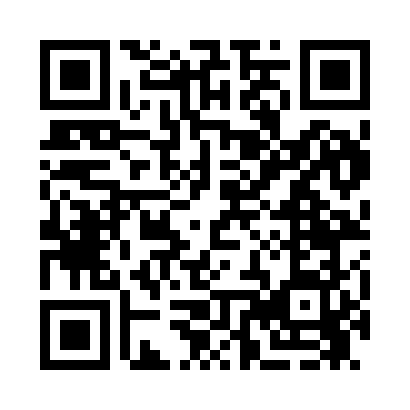 Prayer times for Greenstreet, Missouri, USAMon 1 Jul 2024 - Wed 31 Jul 2024High Latitude Method: Angle Based RulePrayer Calculation Method: Islamic Society of North AmericaAsar Calculation Method: ShafiPrayer times provided by https://www.salahtimes.comDateDayFajrSunriseDhuhrAsrMaghribIsha1Mon4:125:451:095:048:3310:052Tue4:135:461:095:048:3210:053Wed4:145:461:095:048:3210:054Thu4:145:471:095:048:3210:045Fri4:155:471:105:048:3210:046Sat4:165:481:105:048:3210:037Sun4:175:481:105:058:3110:038Mon4:175:491:105:058:3110:029Tue4:185:501:105:058:3110:0210Wed4:195:501:105:058:3010:0111Thu4:205:511:105:058:3010:0012Fri4:215:521:115:058:2910:0013Sat4:225:521:115:058:299:5914Sun4:235:531:115:058:289:5815Mon4:245:541:115:058:289:5716Tue4:255:541:115:058:279:5617Wed4:265:551:115:058:279:5618Thu4:275:561:115:058:269:5519Fri4:285:571:115:058:259:5420Sat4:295:571:115:058:259:5321Sun4:305:581:115:048:249:5222Mon4:325:591:115:048:239:5123Tue4:336:001:115:048:229:4924Wed4:346:011:115:048:229:4825Thu4:356:021:115:048:219:4726Fri4:366:021:115:048:209:4627Sat4:376:031:115:038:199:4528Sun4:386:041:115:038:189:4429Mon4:406:051:115:038:179:4230Tue4:416:061:115:038:169:4131Wed4:426:071:115:028:159:40